CH7: Physico-chemical analyses  Is your tap water drinkable ?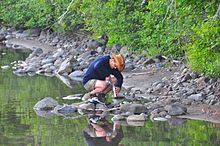 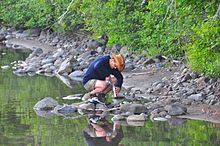 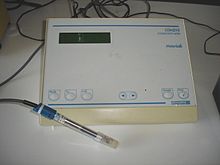 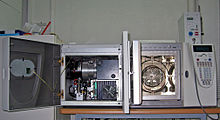 Common nuisance contaminants and their effects.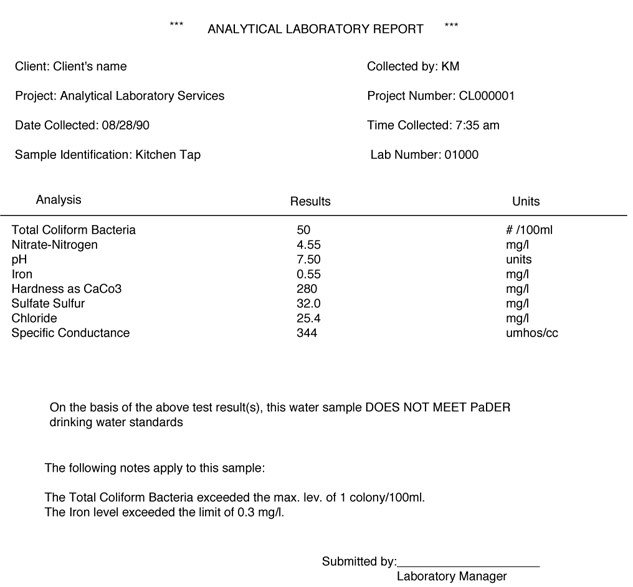 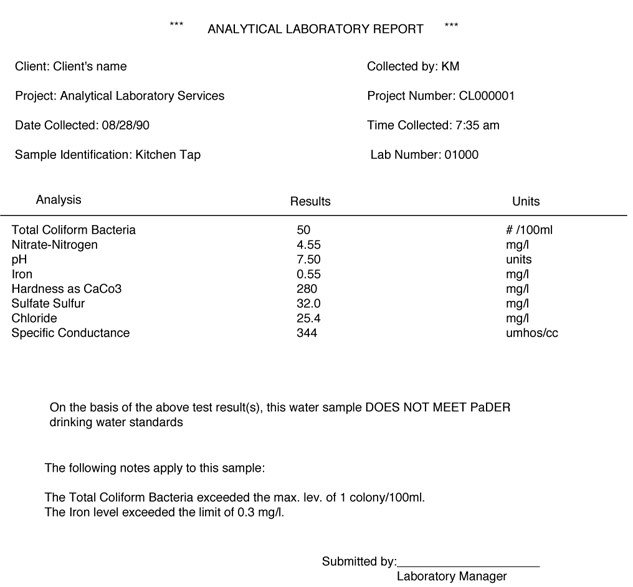 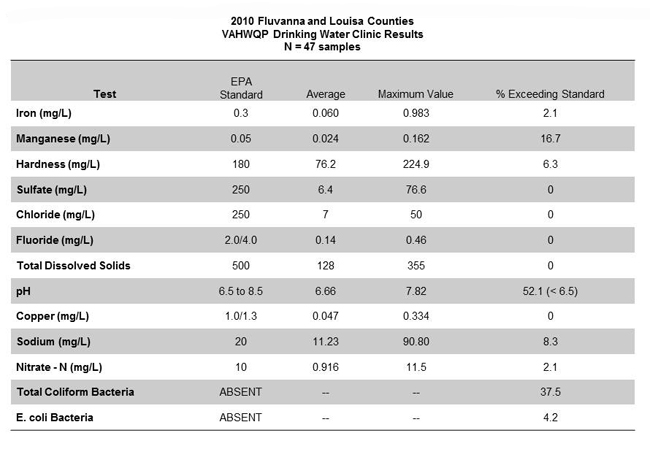 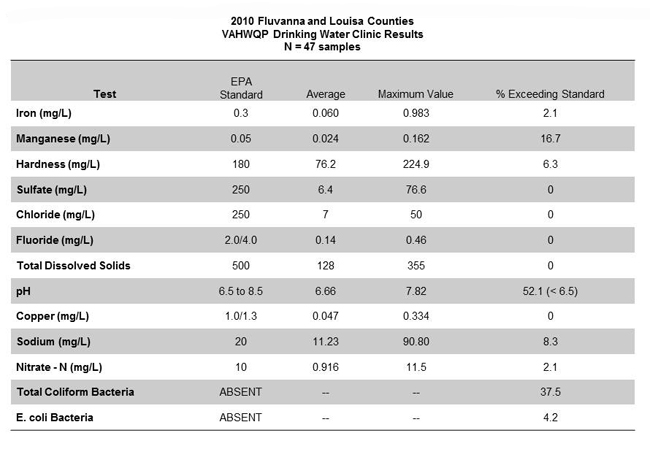 Acquiring vocabulary: filling in the blanksUsing the documents, find the meaning of the following words :Learning about water analyses : documents 1 to 3According to documents 1 to 3, which common analyses are carried out on as sample?Give examples of pieces of equipment that can be used?Analysing a laboratory report : documents 4 to 6According to documents 4 to 6, is the Louisiana tap water drinkable?Similarly, in your opinion is the Fluvanna tap water drinkable?PresentingPresent your results in a 1min presentation. You can choose to search for your local tap water analysis.Activity summaryWhat you must remember :vocabulary associated with water analysisSkills linked to the curriculum :ContaminantAcceptable LimitSources/UsesPotential Health Effects atHigh ConcentrationsBenzene.005 ppmgasoline additive; usually from accidental oil spills, industrial uses, or landfillsImmune system depression; acute exposure affects central nervous system causing dizziness, headaches; long term exposure increases cancer risksLead ion 0.3 mg.L-1used in batteries; lead gasolines; may be leached from brass faucets, lead pipes, and lead soldered jointsnervous disorders and mental impairment, especially in fetuses and infants; kidney damage; blood disorders and hypertension; low birth weightsNitrate ion 45 mg.L-1soil by-product of agricultural fertilization; human and animal waste leaching to groundwatermethemoglobinemaia (blue baby disease) in infants (birth to 6 months); low health threat to children and adultsTotal Coliform<1 colony /100 mLbacterial or viral contamination from human sewage or animal manurediarrhea, constant high level exposure can lead to cholera and hepatitisContaminantAcceptable LimitSources/UsesCopper ion 1.3 mg.L-1blue-green stains on plumbing fixtures; bitter metallic tasteManganese ion 0.05 mg.L-1black stains on fixtures and laundry; bitter tasteChloride ion 250 mg.L-1salty or brackish taste; corrosive; blackens and pitsstainless steelSulfate ion 250 mg.L-1greasy feel, laxative effectEnglishFrencha water samplean analysis, two analysesa conductimeterexposure (to a pollutant)an oil spilla landfillsewageleakagegroundwaterkitchen tapCompétencesCapacités à maitriserAPPAPPANACOM Citer des analyses physico-chimiques mises en œuvre dans le cadre d’études environnementales. APPANACOM Savoir analyser, interpréter des résultats de dosage afin de déterminer la potabilité d’une eau de ville. COM Savoir présenter les résultats d’une analyse et des conclusions. 